Myerscough International ArenaClinics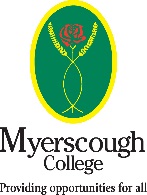 With BD and BHS accredited coach and List 2 BD JudgeSarah KingwellsAll levels from Prelim to PSGPrivate sessions available at £50 (40mins) September 20th 5pm startOctober 22nd 6pm startNovember 20th 5pm startDecember 17th 10am start 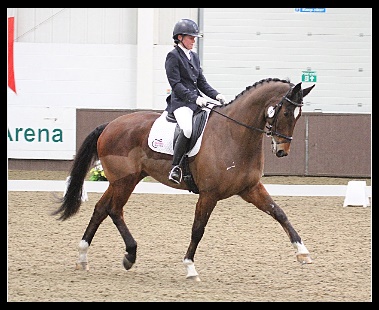 Contact Sarah for more information - 07706028652